聚尚美《形象影响力》 现代社会不是一个信息闭塞的社会，大家都在提升自己的竞争力。怎么才能做到人无我有，人有我优呢？从细节做起，从态度改变，提升你的形象竞争力，迫在眉睫。《形象影响力》 13年来帮助数十万女性找回自己，重塑形象，提升个人自信心和人生机会。 课程内容 形象美学定位TPO场合着装形象目标管理科学衣橱规划时尚搭配技巧创始人团体，倾情传授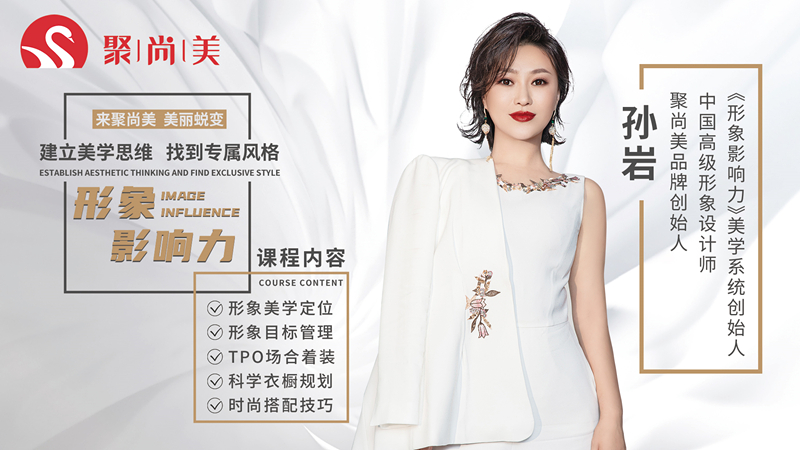 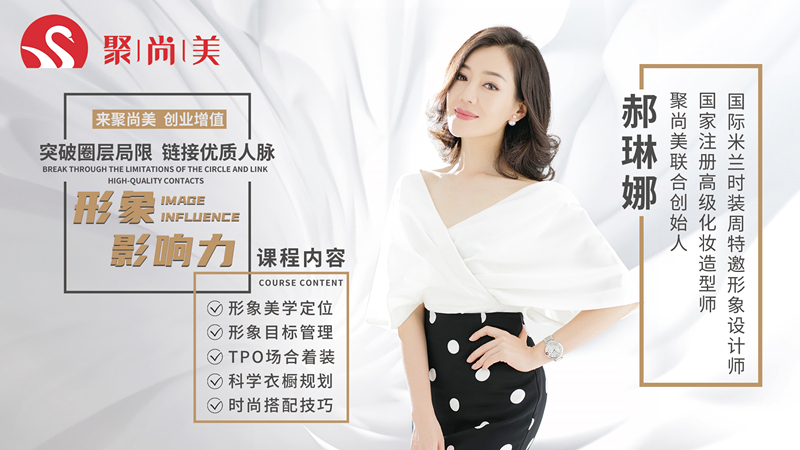 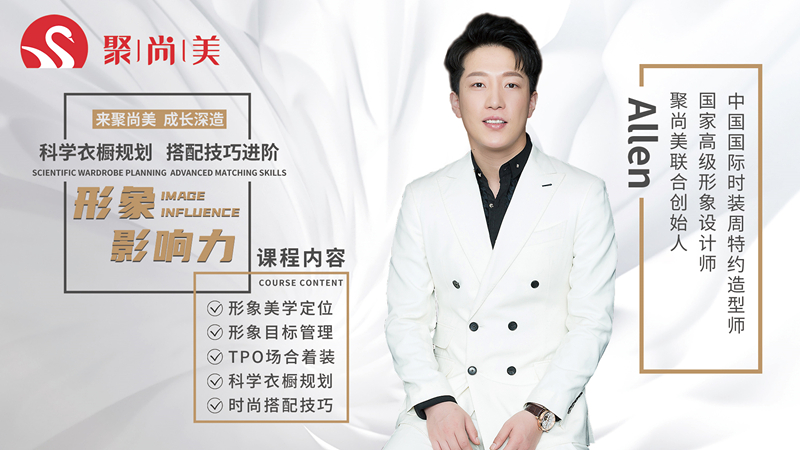  10大城市循环开课 北京、上海、深圳、广州、杭州、苏州、南京、成都、重庆、东莞 课程收获 了解个人服装的最佳用色清楚不同场合的风格搭配找对个人妆容发型修饰学会个人形象美学知识熟悉个人衣橱管理 惊喜升级 女性轻创业论坛助力更多女性找对人生的方向，成为更好的自己！实例代表实力——形象提升案例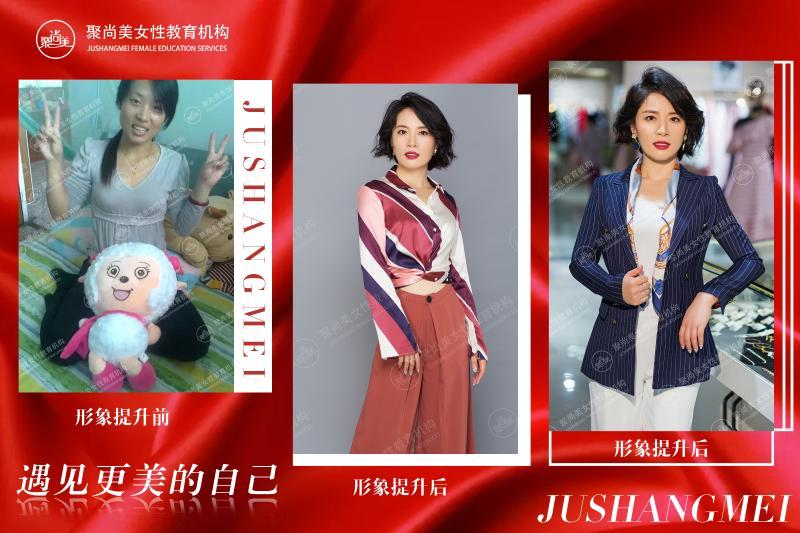 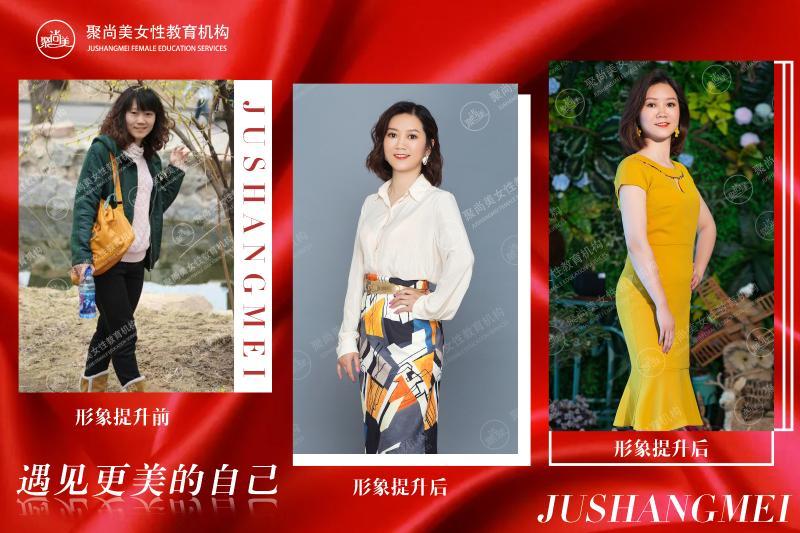  公司简介 聚尚美女性教育机构成立于2008年，是中国“个人整体形象解决方案”倡导者。专注为广大爱美女性提供“一站式个人整体形象解决方案”服务。机构拥有强大的女性形象教育服务团队，包含美商、情商、财商等多领域。机构成立13年来，已帮助数十万爱美女性提升形象，荣获良好的口碑，深受广大爱美女性的青睐，成为她们改善个人形象，提升个人魅力的信赖之选。2018年聚尚美女性教育机构优化全国战略布局，向全方位女性教育平台转型。学制：3天学费：3800（包括课程费住宿2晚7餐）